Thomson 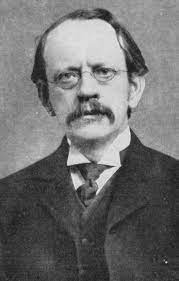 Nom complet : Joseph John ThomsonNationalité : britanniquePériode de temp : 1856 et 1940.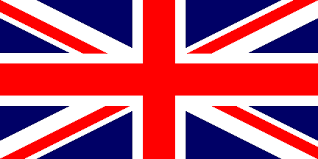 Découverte : électrostatique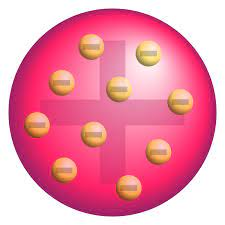 